Pedagogisch beleidsplan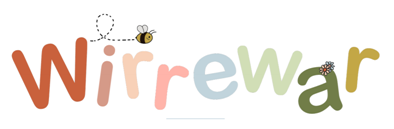 Versie:			Oktober 2020Opgesteld door: 	Magdaleen EbbersVoorwoordVoor u ligt het pedagogisch beleidsplan van Peuteropvang Wirrewar. In september 2020 heeft peuteropvang Wirrewar de deuren geopend. De peuteropvang is gehuisvest binnen basisschool De Wijngaard. Op de peuteropvang kunnen kinderen de basis leggen voor de toekomst. Hier kunnen de peuters voorbereid worden voor hun loopbaan op de basisschool. Daarnaast worden peuters in hun ontwikkeling gevolgd. Het belangrijkste doel van het starten van de peutergroep is om de peuters te stimuleren in hun ontwikkeling. Peuteropvang is een belangrijke voorziening waar deze jonge kinderen de basis kunnen leggen voor leren en ontwikkelen. Graag bieden wij verantwoorde peuteropvang waaraan hard gewerkt wordt door alle betrokken partijen. In dit pedagogisch beleidsplan wordt beschreven hoe we in de pedagogische praktijk verantwoorde peuteropvang kunnen bieden en blijven bieden. Dit pedagogisch beleidsplan is in het geheel verbonden aan de praktijk bij Peuteropvang Wirrewar. Het geeft de visie van de peuteropvang weer. Peuteropvang Wirrewar is een christelijke peuteropvang. De christelijke identiteit wordt beschreven in dit beleidsstuk. Dit beleidsplan wordt actueel gehouden. Er staat in dit plan beschreven hoe Peuteropvang Wirrewar werkt aan of omgaat met de vier pedagogische doelen, ontwikkelingsstimulering, mentorschap, de stamgroep met de werkwijze, omvang, leeftijdsopbouw, het verlaten van de stamgroep en hoe medewerkers worden ondersteund door andere volwassenen. De drie-uursregeling is niet beschreven aangezien dit niet van toepassing is. De oudercommissie heeft adviesrecht op het pedagogisch beleidsplan.Dit is de tweede officiële versie van het Pedagogisch Beleidsplan van peuteropvang Wirrewar. Deze versie is bevat aanpassingen die vanuit de toetsing van het beleid in de praktijk en naar aanleiding van het inspectierapport van de GGD naar voren zijn gekomen.InleidingEen warme en liefdevolle sfeer en een kleinschalig peuteropvang, dat is Wirrewar. Wij doen dit vanuit een christelijk visie. Een peuteropvang waar kinderen samen kunnen spelen, leren en ontwikkelen. De peuteropvang is een unieke kans voor kinderen om zich voor te bereiden op hun schoolloopbaan. Zij krijgen de kans om in spel en interactie vaardigheden te ontwikkelen onder begeleiding van professionele medewerkers. Goede kinderopvang is essentieel voor de ontwikkeling van het kind. Cruciale aspecten zijn dat kinderen zich veilig voelen en zich kunnen ontwikkelen. We werken aan de doelen en ons handelen in de praktijk is verbonden aan de doelen. Wij creëren een omgeving waarin een kind kan exploreren, waarin het kind voldoende kansen krijgt om zich te ontwikkelen. We volgen de kinderen om het kind te kennen en het kind uit te dagen of bij te sturen waar nodig. De kwaliteitseisen die de overheid stelt volgen wij na omdat we overtuigd zijn dat ieder kind recht heeft op verantwoorde kinderopvang. In het pedagogisch beleidsplan wordt beschreven hoe we dat vormgeven in de praktijk. In het eerste hoofdstuk wordt de doelgroep, de visie, de missie en de beoogde doelen van de kinderopvang beschreven. Dit hoofdstuk wordt opgevolgd door een hoofdstuk over de pedagogische voorwaarden. In het derde hoofdstuk wordt de werkwijze beschreven. In het vierde hoofdstuk volgen praktische zaken, zoals de openingstijden. Hoe de organisatie er uit ziet wat betreft het team, het bestuur en de oudercommissie vindt u in het vijfde hoofdstuk. De oudercommissie, die nog gevormd moet worden, heeft adviesrecht op onder andere het pedagogisch beleidsplan. Hun inzichten zullen verwerkt worden in het plan. Daarnaast is dit pedagogisch beleidsplan onderhevig aan veranderingen in de praktijk, aan wet- en regelgeving en andere invloeden. Dit pedagogisch beleidsplan wordt zo actueel mogelijk gehouden en wordt daarom met regelmaat aangepast.Pedagogische basisDoelgroep 
Wij bieden peuteropvang aan peuters in de leeftijd van 2 tot 4 jaar. Ieder kind is bij ons welkom. Voor ieder kind kunnen wij een fijne speelomgeving creëren, al dan niet met extra middelen. De peuteropvang is gevestigd binnen de muren van basisschool De Wijngaard. De peuteropvang heeft evenals basisschool De Wijngaard een reformatorische grondslag.Missie
Onze missie is om elk uniek kind een kans te bieden om te spelen en om in interactie te komen met leeftijdsgenoten en groepsleiding bij een verantwoorde en christelijke kinderopvang.Visie 
Ieder kind is een uniek schepsel van God. Iedereen heeft zijn eigen biologische achtergrond, eigen geschiedenis, eigen mogelijkheden en eigen wensen. Het kind moet zich kunnen ontwikkelen binnen zijn/haar eigen mogelijkheden waarvoor een veilige basis nodig is. De veilige basis berust op liefde. Een liefdevolle omgeving waarin het grootste doel is: ‘God liefhebben boven alles en je naasten liefhebben zoals jezelf.’ De veilige basis wordt gecreëerd door ouders en bij de peuteropvang door de groepsleiding. Zij bouwen een relatie op en schenken liefde, aandacht en veiligheid. Interactie neemt een centrale plaats in binnen die relatie. Op die manier vormt zich een stevig fundament waarop het kind vaardigheden kan ontwikkelen in een uitdagende omgeving. Die uitdagende omgeving bestaat uit een omgeving waarin gespeeld kan worden. Spel is cruciaal in de ontwikkeling van jonge kinderen. Spel is de kans om de wereld te verkennen, het ‘wie ben ik’ te leren kennen, te leren communiceren, te bewegen en zich te ontwikkelen in samenspel. Spelen kan een kind ook thuis, in de buurt of bij familie, maar de peuteropvang onderscheidt zich door de samenstelling van de groep en de leiding van professionele medewerkers. Vier pedagogische doelen
Om onze missie te kunnen volbrengen worden de vier basisdoelen gehanteerd die gebaseerd zijn op de basisdoelen van professor J.M.A. Riksen-Walraven:Het bieden van emotionele veiligheid;Het bevorderen van persoonlijke competentie;Het bevorderen van sociale competentie;Het bevorderen van de morele competentie, de overdracht van normen en waarden.In het kader van het bieden van verantwoorde dagopvang, dragen we zorg dat: op een sensitieve en responsieve manier met kinderen wordt omgegaan, respect voor de autonomie van kinderen wordt getoond en grenzen worden gesteld aan en structuur wordt geboden voor het gedrag van kinderen, zodat kinderen zich emotioneel veilig en geborgen kunnen voelen;kinderen spelenderwijs worden uitgedaagd in de ontwikkeling van hun motorische vaardigheden, cognitieve vaardigheden, taalvaardigheden en creatieve vaardigheden, teneinde kinderen in staat te stellen steeds zelfstandiger te functioneren in een veranderende omgeving;kinderen worden begeleid in hun interacties, waarbij hen spelenderwijs sociale kennis en vaardigheden worden bijgebracht, teneinde kinderen in staat te stellen steeds zelfstandiger relaties met anderen op te bouwen en te onderhouden, enkinderen worden gestimuleerd om op een open manier kennis te maken met de algemeen aanvaarde waarden en normen in de samenleving met het oog op een respectvolle omgang met anderen en een actieve participatie in de maatschappij (Ministerie SZW, 2017).Emotionele veiligheidOm te kunnen ontwikkelen is liefde en veiligheid nodig voor jonge kinderen. Het cognitief leren en ontwikkelen is niet los te koppelen van hun emotionele en sociale ontwikkeling (Greenspan, 2010). De basis om te leren is dat kinderen zich geliefd voelen, eigenwaarde ervaren, zich emotioneel veilig voelen en eigen kracht wordt aangeboord. Om kinderen het gevoel van veiligheid te geven wordt er verbinding met thuis gelegd. Ouders zijn welkom op de groep, er wordt belang gehecht aan de betrokkenheid van ouders, er mogen spullen en foto’s meegenomen worden van thuis en de medewerkers investeren in de relatie met ouders. De peuteropvang biedt kinderen een veilige plaats om zich te ontwikkelen (Whitebread & Coltman, 2008). De professionele medewerkers volgen het kind, sluiten aan bij het kind en voegen dingen toe om de groei in de ontwikkeling van het kind te stimuleren en een relatie op te bouwen met het kind. Daarnaast krijgen de kinderen de gelegenheid om naast en met andere kinderen te spelen. De medewerkers betrekken de kinderen bij samenspel en ondersteunen de kinderen in de communicatie met groepsgenoten. Persoonlijke competentie
Ieder kind heeft zijn eigen gaven en talenten. Alleen werken aan emotionele en sociale ontwikkeling is niet genoeg. Jonge kinderen hebben het nodig om cognitief uitgedaagd te worden. Hierbij is empowerment cruciaal en moet de omgeving voorzien zijn van mogelijkheden tot nieuwe ervaringen in betekenisvolle contexten. Kansen voor actieve leerstijlen waar het probleemoplossend vermogen, onderzoekend leren en expressie een plaats krijgen. Spel is de kans om dit alles te bereiken. Het is een manier waarop jonge kinderen contact kunnen maken met de buitenwereld, het is de toegang tot de omgeving van het kind. In spel kan een kind ervaringen opdoen waarbij ze zintuigen, spieren en bewegingen oefenen en de wereld verkennen door omgaan met dingen (Whitebread & Coltman, 2008). Bij het spelen is een kind in enige mate actief, het kind heeft plezier in wat hij/zij doet en het spel moet vanuit het kind blijven bestaan. Spel is een doel op zich. Een kind is tijdens het spelen niet gericht op het resultaat en speelt vanuit plezier. Een kind is zich niet bewust van het nut en toch is het zo belangrijk voor de ontwikkeling (Kohnstamm, 2002). Sociale competentie
De peuteropvang is een kleine wereld en vormt de blik van het kind op de samenleving. De samenleving breng diversiteit met zich mee. Een kind krijgt op de peuteropvang signalen hoe de samenleving met hem of haar omgaat. Het is van groot belang dat kinderen een positief beeld krijgen van hoe men in de samenleving omgaat met elkaar. Het is onze overtuiging dat ieder mens een schepsel van God is en daarom tonen we aan ieder mens liefde. Elk mens is gelijkwaardig. Ieder kind mag zijn wie hij is en is niet beter of slechter dan de ander en daarom tonen we liefde naar elkaar. In de peuteropvang kennen we de unieke kinderen en hun achtergronden en zorgen we ervoor dat de diversiteit zichtbaar is op de groep. Op die manier zorgen we voor een realistisch en positief wereldbeeld en maken we de verbinding met het thuis van een kind. Een kind voelt dan herkenning met betrekking tot zijn eigen identiteit en leert de ander met zijn identiteit te respecteren. Spel en interactie zijn wederom de pijlers om de sociale competentie (respect en liefde voor de ander) te ontwikkelen. Door fantasie- en rollenspel kan het kind experimenteren met rollen in de sociale omgeving (Vandenbroeck, 2010). De activiteiten die we ondernemen zijn een nabootsing van sociaal-culturele praktijken. In het samenspel levert dit vaak interessante informatie op voor de ander die andere praktijken kent of meemaakt. Op die manier leren de kinderen van elkaar. Kinderen kunnen zich steeds beter inleven in een rol en oefenen zich in het samenspel dat steeds complexer wordt (Berg, 1999). Door met elkaar te spelen en te spreken leren kinderen hoe zij en hoe anderen doen en denken. Door te spreken over verschillen en gelijkenissen leren kinderen zichzelf en de ander kennen en leren zij dat zij gelijkwaardig zijn.Morele competentie
De peuteropvang is christelijk en daarom dragen wij onze christelijke waarden en normen over aan de kinderen. De basis van alle waarden en normen is de Bijbel. Iedere dag plannen we momenten in om te luisteren naar een verhaal uit de Bijbel of voor het verwerken van een verhaal uit de Bijbel en om samen te zingen en te bidden. Daarnaast laten we onze christelijke leven zien in woorden en daden. Wij laten zien dat we God liefhebben en onze naasten liefhebben zoals onszelf. We zijn God dankbaar voor wat Hij geeft. Ieder kind is een schepsel van God daarom zorgen we goed voor ons lichaam en gebruiken onze talenten. We hebben de mensen om ons heen lief en tonen respect. We helpen elkaar en zijn vriendelijk voor elkaar. We brengen de kinderen verwondering en eerbied voor Gods mooie schepping bij en we zorgen goed voor de natuur. Pedagogische voorwaardenOntwikkeling
De ontwikkeling van ieder kind staat binnen de peuteropvang voorop. De peuters leggen een belangrijke basis voor de rest van hun leven. Zij zitten in een sensitieve periode, waardoor zij stappen in hun ontwikkeling kunnen maken. Op de peuteropvang worden de kinderen in hun ontwikkeling gevolgd. Hierbij hoort een goede observatie van de brede ontwikkeling door de pedagogisch medewerkers. Door de observatie te analyseren kan de pedagogisch medewerker het handelen afstemmen op het kind. De pedagogisch medewerker houdt rekening met de mogelijkheden en interesses van het kind en weet een uitdagende omgeving voor ieder kind te bewerkstelligen. De pedagogisch medewerkers signaleren eventuele problemen. Zij proberen zoveel mogelijk bronnen aan te boren om het kind de begeleiding te bieden die het nodig heeft. De pedagogisch beleidsmedewerker en coach kan de pedagogisch medewerkers hierin adviseren. Merken we dat onze kennis of begeleiding niet voldoende is, dan kunnen we begeleiding van andere (zorg)professionals. Ook kunnen we ouders ondersteunen naar passende instanties of adviezen geven voor contact met een andere instantie voor verdere ondersteuning. Wanneer er zorgen zijn over de ontwikkeling van het kind zal er door de medewerkers zo snel mogelijk een gesprek met de ouders van kind gepland worden. Het is belangrijk dat ouders onze zorgen herkennen, delen en dat wij op de hoogte zijn van eventuele acties die al ondernomen worden. Tevens kunnen ouders betrokken worden in het meedenken over het vervolgaanbod. Volgsysteem
Om de pedagogisch medewerkers een houvast te geven, inzicht aan ouders te geven en een goede overdracht te kunnen realiseren maken wij gebruiken van het volgsysteem Kijk!. Met behulp van Kijk! Kunnen de pedagogisch medewerkers de ontwikkeling van het individuele kind in kaart brengen, het aanbod afstemmen op de ontwikkeling van het en het effect daarvan monitoren. Met behulp van Kijk! kan ook gekeken worden naar de behoeftes van de groep en daarvoor een vervolgaanbod te creëren. Tijdens het teamoverleg (om de twee maanden) wordt elk individu besproken onder het agendapunt: kindbespreking. Het streven is om elk kind kort te bespreken en bij bijzonderheden wordt er meer tijd ingepland tijdens het overleg.

VVE
VVE staat voor Voor- en Vroegschoolse Educatie. Bij de VVE ligt de nadruk op het begeleiden bij taalachterstanden bij jonge kinderen. Binnen de peuteropvang wordt gewerkt met de methode Startblokken om onze kwaliteit te waarborgen. De methode Startblokken zal in de jaren na de start volledig geïmplementeerd worden. De medewerkers die geen scholing hebben gevolgd, zullen dat ten behoeve van de implementatie gaan volgen. Startblokken
Startblokken is een ontwikkelingsgerichte aanpak. De methodiek sluit aan op de actuele ontwikkelingsmogelijkheden en de belangstelling van kinderen in de groep en stuurt tegelijkertijd aan op het zetten van de volgende stap in de ontwikkeling. De methodiek biedt handvatten voor de professional voor het organiseren van activiteiten om aan de doelen van de kinderen te werken. In een cursus krijgt de professional de handvatten aangereikt. Het betreft het aanbod en inhoud van de activiteiten en de doelen daarbij, het pedagogisch-didactisch handelen, het observeren en registreren, de inrichting van de ruimte en de dag, gebruik van materialen en de samenwerking met ouders (NJI, z.d.). In de dagelijkse praktijk wordt er door de pedagogisch medewerkers vanuit de visie van Startblokken begeleid bij het spel of activiteiten aangeboden. Voertaal
Op de peuteropvang wordt Nederlands met peuters en hun ouders gesproken. Bij kinderen en ouders waarvan het Nederlands niet de thuistaal is, kan af en toe afgeweken worden van de voertaal door de medewerkers (bijvoorbeeld in de wenperiode).Spel en speelgoed
Spel wordt gezien als de motor van de ontwikkeling. De kinderen krijgen de ruimte om te experimenteren met rollen en materialen. Daarnaast worden ze uitgedaagd en begeleid in het verdiepen van hun spel. De peuteropvang biedt een grote variatie aan materialen, zowel binnen als buiten. Op die manier kunnen we aansluiten aan de verschillende interesses en ervaringen van kinderen en is de mogelijkheid om tot spel te komen groot. De kinderen worden betrokken bij de inrichting van de leeromgeving. De pedagogisch medewerkers zorgen in het werken met thema’s voor onderwerpen die aansluiten bij de kinderen op individueel en groepsniveau. De pedagogisch medewerkers zorgen voor een balans tussen zelfstandige, begeleide en geleide activiteiten. De pedagogisch medewerkers zorgen ervoor dat de inrichting, de spelmogelijkheden en -materialen afgestemd zijn op de leeftijd van de kinderen en het aantal aanwezige kinderen. Dit doet de pedagogisch medewerker vanuit de visie van de methodiek Startblokken. 
Naast het spelen en ontwikkelen hebben de kinderen ook de mogelijkheid om zich terug te trekken op een rustige plek. Zij kunnen ontspannen spelen met zand in de zandtafel of met ander sensopathisch materiaal spelen of ongestoord boeken lezen in de leeshoek. Als het mogelijk doen we een uitstapje wat past bij het thema. Ook gaan we regelmatig wandelen in het park dat grens aan ons plein of in het bos op loopafstand. Kinderen kunnen hier uitwaaien, ontdekken, genieten en ontspannen. Soms worden de kinderen vies. Dit kan ook met verven of plakken bijvoorbeeld. Dit is bevorderlijk voor de sensorische informatieverwerking. GezondheidGezondheid vinden wij belangrijk. Daarom eten en drinken wij gezond. Dat betekent in de praktijk dat kinderen water aangeboden krijgen en fruit of groenten eten. Wanneer ouders een traktatie willen verzorgen, dan vragen wij hen een kleine en gezonde traktatie te verzorgen. Daarnaast gaan wij minstens één keer per ochtend naar buiten en zoeken we alternatieven (wandelen bijvoorbeeld) als het regent en de speeltoestellen erg nat zijn of blijven door de regen. Mentorschap 
Iedere peuter krijgt een mentor toegewezen. De mentor is direct betrokken bij de opvang en ontwikkeling van het kind en daarom één van de pedagogisch medewerkers van de groep. De mentor volgt het kind, stelt doelen en ondersteunt bij bijzonderheden in de ontwikkeling. De ouders worden tijdens het intakegesprek op de hoogte gesteld wie de mentor van het kind is. Ouders kennen hun kinderen het best en daarom vragen wij ouders hoe wij af kunnen stemmen aan de wensen en behoeften van ieder kind. De mentor is tevens het aanspreekpunt voor de ouders van het kind met betrekking tot het welbevinden van het kind. De mentor voert gesprekken met ouders, tenminste één keer per jaar, waar onder andere het welbevinden en de ontwikkeling van het kind besproken wordt. De combinatie van ontwikkelingsgericht werken en de inzet van een mentor maakt dat belangrijke ontwikkelstappen en mogelijke achterstanden worden gevolgd en tijdig gesignaleerd. De mentor kan tevens contactpersoon zijn voor andere (zorg)professionals, mits ouders daar mee instemmen.DoorverwijzenIndien de pedagogisch medewerkers zich zorgen maken over een kind kunnen we allereerst de jeugd- en gezinswerker (buurtcoach) betrekken. Willemijn Markhorst is ons aanspreekpunt.Integrale Vroeghulp is te benaderen indien de pedagogische medewerkers een (dreigende) ontwikkelingsachterstand signaleren. Mieke Veltman is de contactpersoon voor de peuteropvang. Bij zorgen om de veiligheid van de kinderen en vermoeden van kindermishandeling of huiselijk geweld handelen wij volgens het protocol (zie veiligheids- en gezondheidsbeleid). Hierbij kunnen we contact opnemen met Veilig Thuis voor advies, ondersteuning en melding. Met vragen op het gebied van de jeugdgezondheidszorg maken we graag gebruik van de expertise van de GGD. Hieronder volgen de gegevens van de bovengenoemde professionals: Organisatie:		BuurtpleinContactpersoon:	Willemijn Markhorst (jeugd- en gezinswerker)Mailadres:		w.markhorst@buurtplein.nlTelefoonnummer:	0314-216123Organisatie:		Integrale VroeghulpContactpersoon:	Mieke Veltman (in 2021 Marjanne Jongevos)Mailadres:		m.veltman@buurtplein.nl  (m.jongevos@buurtplein.nl)Telefoonnummer:	0314-760108 (06-46378642)Organisatie:		Veilig ThuisContactpersoon:	- Mailadres:		info@veiligthuisnog.nl	Telefoonnummer:	0800-2000Organisatie:		GGDContactpersoon:	-Mailadres:		ggd@ggdnog.nlTelefoonnummer:	088-4433000Verder willen we noemen dat onze kinderopvang bekend is bij het brede scholennetwerk. In de bijeenkomsten kunnen wij gebruik maken van elkaars expertise en kunnen wij ons laten informeren over de doelen die de gemeente voor ogen heeft voor opvang en onderwijs. 
WerkwijzeIntake 
Na de aanmelding plant de pedagogisch medewerker binnen twee weken een intakegesprek met de ouders van de peuter die gaat starten. In dit gesprek maken zij kennis met elkaar. De pedagogisch medewerker vertelt over de werkwijze en praktische zaken. De pedagogisch medewerker stelt de ouders op de hoogte van de ouders het pedagogisch beleidsplan, het veiligheids- en gezondheidsbeleid, het privacy- en informatiebeveiligingsdocument en het interne klachtreglement. Daarnaast wordt er informatie gevraagd aan ouders over het kind met betrekking tot zijn/haar interesses en behoeften aan de hand van een intakeformulier. De pedagogisch medewerker vertelt wie de mentor van hun kind is.Wenbeleid
De mentor plant met ouders een wenmoment voor de peuter die zal starten. De peuter kan wennen aan de nieuwe omgeving, de prikkels, de andere kinderen en kennismaken met de pedagogisch medewerkers. Afhankelijk van de behoefte van het kind en de inschatting van de ouders wordt er bepaald hoe lang en hoe vaak de peuter nodig heeft om te wennen. Werkwijze verslaglegging
Wij maken gebruik van ontwikkelingsvolgmodel: Kijk!. Hiermee kunnen de pedagogisch medewerkers hun objectieve observaties vastleggen en de groei in de ontwikkeling van de kinderen volgen. Wij vinden het belangrijk dat de ouders op de hoogte zijn van de ontwikkeling van uw kind op de peuteropvang. De verslagen die worden geschreven door de mentor van uw kind kunnen ouders om het halfjaar verwachten. Eén keer in het jaar zullen wij in gesprek gaan met ouders rondom de ontwikkeling van hun kind op de opvang. 

Naar de basisschool
Wij streven naar een doorlopende ontwikkellijn tussen de peuteropvang en de basisschool, omdat het belangrijk is dat kinderen een goede start maken op de basisschool. We willen de kinderen graag voorbereiden op de basisschool. Ook plannen we een overdracht met de basisschool wanneer een kind de overstap gaat maken naar de basisschool. We stellen vast welke informatie er nodig is en wanneer. Dit gebeurt mits de ouders van het kind schriftelijke toestemming hebben gegeven voor het delen van de informatie. De bevindingen vanuit Kijk! zullen een belangrijke bron zijn voor de overdracht naar de basisschool. Peuteropvang Wirrewar is gevestigd binnen de muren van basisschool De Wijngaard, daarom willen we ons graag inspannen voor goede samenwerking. We gaan jaarlijks in gesprek met de leerkrachten en/of ib-er van de basisschool met betrekking tot onze werkwijze en onze algemene doelen. Ook kunnen zij input leveren voor ons doel om de kinderen voor te bereiden op de basisschool. Praktische informatieGroep
De peuteropvang is een kleinschalige opvang waar de kinderen met hun leeftijdsgenoten in een groep zitten. De peuteropvang is voor peuters in de leeftijd van 2 tot 4 jaar. Sommige basisscholen hebben instroommomenten, waardoor de kinderen niet direct als ze 4 jaar naar school kunnen. In de overbruggingsperiode bieden wij opvang indien het kind in de voorgaande periode ook al ingeschreven was bij ons. We starten met één stamgroep waar de kinderen worden begeleid, ondersteund en gestimuleerd in hun ontwikkeling. De stamgroep wordt geleid door twee vaste pedagogisch medewerkers. Met twee pedagogisch medewerkers kunnen we maximaal 16 peuters begeleiden op de peuteropvang. Er zijn twee pedagogisch medewerkers nodig volgens de beroepskracht-kind ratio.Openingstijden
De peuteropvang is geopend op dinsdag en donderdag van 8.30 tot 12.00 gedurende 40 weken per jaar. Het vakantierooster van De Wijngaard wordt gehanteerd. Er kunnen geen extra dagdelen afgenomen worden. We werken met vaste openingstijden.Ruimtes
We maken voornamelijk gebruik van de eigen groepsruimte. Bij bewegingsspel is soms meer ruimte nodig en is het veiliger om gebruik te maken van een ruimte met weinig meubels, daarom wijken we dan uit naar het speellokaal. Bij het buiten spelen gebruiken we het plein. De peuters die daar aan toe zijn maken gebruik van het toilet op de gang.Programma
De ochtenden verlopen volgens een vast programma. Er wordt zoveel mogelijk in kleine groepjes gewerkt, omdat dit de ontwikkeling van peuters bevorderd. Op die manier kunnen er specifieke activiteiten die passen bij de doelen aangeboden worden. De stamgroep kan dan gesplitst worden. 08.30	Inloop (spelen)08.45	Spelen in de hoeken09.00	Opruimen09.10	Kring (bijbelverhaal, zingen, bidden)09.30	Naar de wc09.35	Buiten spelen10.15	Naar binnen10.20	Fruit eten10.40	Naar de wc 10.50	Thema-activiteit in groepjes11.30	Kring11.35	Buiten spelen12.00	Einde ochtendOrganisatiestructuurVolwassenen op de groep
Binnen de peuteropvang hebben de medewerkers verschillende functies en taken. Alle medewerkers voldoen aan de eisen behorend bij hun functie (zie https://www.kinderopvang-werkt.nl/cao-kinderopvang/kwalificatie-eisen). Iedere medewerker heeft zijn eigen rol binnen de peuteropvang die hieronder beschreven wordt. Voor de medewerkers geldt dat zij in bezit zijn van een VOG zoals beschreven staat in de wet. Het bezit van de VOG en vervolgens in het personenregister van de kinderopvang betekent een continue screening.

Pedagogisch medewerker
De pedagogisch medewerker is verantwoordelijk voor de groep. De pedagogisch medewerker begeleidt, stimuleert en ondersteunt de peuter in zijn/haar ontwikkeling. Pedagogisch beleidsmedewerker en -coach
Per januari 2019 moet elke kinderopvang een pedagogisch beleidsmedewerker en -coach hebben. De pedagogisch coach coacht, minimaal jaarlijks, de pedagogisch medewerkers bij de dagelijkse praktijk. De pedagogisch coach is 10 x het aantal fte aanwezig en voert dan coachende werkzaamheden uit. Voor de pedagogisch beleidsmedewerker zijn 50 uren beschikbaar om werkzaamheden rondom beleid uit te voeren. De pedagogisch beleidsmedewerker is verantwoordelijk voor de verbinding van het beleid aan praktijk en ziet er op toe dat het beleid uitgevoerd wordt of bijgesteld wordt. Stagiaires en beroepskrachten-in-opleiding
De peuteropvang kan leerlingen de kans bieden om stage te lopen. Een stagiair speelt een ondersteunende rol binnen de peuteropvang en wordt boven-formatief ingezet. Op die manier krijgt de stagiair de kans om voldoende tijd om zich te ontwikkelen en kan de stagiaire goede begeleiding geboden worden. In samenwerking met de stagiaire kan een plan opgesteld worden voor de begeleiding. Bij de opstart van de peuteropvang verwachten wij niet direct stagiaires, mocht dat wel het geval zijn, dan zorgen wij dat er zo snel mogelijk een status voor erkend leerbedrijf aangevraagd zal worden. De stagiaires en beroepskrachten-in-opleiding willen wij zoveel mogelijk laten ervaren wat het werken op de kinderopvang betekent. De eerste weken zullen zij de mogelijkheid krijgen om mee te draaien en vooral mee te kijken. Daarna willen wij hen dezelfde taken geven als de pedagogisch medewerkers. Dat betekent dat zij de kring en activiteiten mogen leiden, mogen ondersteunen bij het eten en drinken en mogen verschonen. Daarnaast mogen zij de mondelingen overdracht met ouders oppakken en de digitale overdracht typen. De stagiaires en beroepskrachten in opleiding nemen deel aan teamoverleg en wonen indien mogelijk oudergesprekken bij, waarbij zij niet de leiding hoeven nemen. De taken die de stagiaires en beroepskrachten in opleiding uitvoeren zijn uiteraard ook afhankelijk van de persoon zelf, de verwachtingen vanuit de opleiding of opdrachten vanuit de opleiding die uitgevoerd moeten worden. We zijn hier flexibel in. Belangrijk is dat er altijd een vaste pedagogisch medewerker meekijkt of meedenkt en deze medewerkers draagt de eindverantwoordelijkheid.Inval pedagogisch medewerkers en achterwacht
Pedagogisch medewerkers die vervangen bij ziekte en anderszins of opgeroepen moeten worden in verband met een calamiteit moeten voldoen aan de kwalificatie-eisen en zijn in bezit van een VOG.Team 
Het vaste team van medewerkers bestaat uit twee pedagogisch medewerkers, die teven de rol van pedagogisch beleidsmedewerker en -coach vervullen. De medewerkers van de groep werken samen in de groep, waardoor er tijd is voor overleg. Een keer per 8 weken vindt er een teamoverleg plaats ten behoeve van het optimaliseren van de ontwikkelingsstimulering, maar ook voor het bespreken van praktische zaken en het bespreken van het beleid. Verdeeld over het jaar wordt er gewerkt aan coaching van de medewerkers. De scholing die de vaste medewerkers ontvangen staan beschreven in het opleidingsplan van Peuteropvang Wirrewar.Bestuur
De kinderopvang is georganiseerd vanuit een stichting. Deze stichting wordt bestuurd door een bestuur van bestaande uit vier leden, te weten Dorissa Ebbers-Poppe, Arjan Wagenaar Rutger Wassink en Mylene Wiltink-Hendriksen. Elk lid heeft een afzonderlijke functie. Het bestuur is belast met het verstrekken van kinderopvang.Oudercommissie
Bij het intakegesprek wordt aangegeven dat er een oudercommissie is en dat ouders hier deel aan mogen nemen. Bij interesse kunnen zij het bestuur benaderen. Het bestuur wijst de uiteindelijke oudercommissie aan. Het bestuur is tevens verantwoordelijk voor het protocol van de oudercommissie. De oudercommissie heeft adviesrecht. Er wordt gezorgd dat de oudercommissie tijdig over de informatie beschikt waarop zij advies mogen uitbrengen. De oudercommissie kan een advies uitbrengen over de volgende onderwerpen:  de invulling van verantwoorde kinderopvang en het pedagogisch beleid;het aantal pedagogisch medewerkers in relatie tot het aantal kinderen per leeftijdscategorie;de groepsgrootte, het dagritme en de herkenbaarheid van ruimtes en personen;de opleidingseisen waaraan pedagogisch medewerkers moeten voldoen en het belasten van pedagogisch medewerkers in opleiding en stagiairs met de verzorging, opvoeding en bijdrage aan de ontwikkeling van kinderen;de inzet van pedagogisch beleidsmedewerkers en de opleidingseisen waaraan pedagogisch beleidsmedewerkers moeten voldoen;het beleid met betrekking tot voeding;het algemene beleid op het gebied van opvoeding, veiligheid of gezondheid;de openingstijden;het beleid met betrekking tot het aanbieden van voorschoolse educatie;de klachtenregeling;de prijs van de kinderopvang (Rijksoverheid, z.d.)Daarnaast bespreekt de oudercommissie het GGD-inspectierapport met de medewerkers.  
Op de site van Belangenvereniging van ouders in de Kinderopvang (BoiNK) kan de oudercommissie hulpmiddelen vinden om hun taken uit te voeren. Tot slot
Voor informatie over hoe wij de veiligheid en de gezondheid waarborgen verwijzen wij u naar het veiligheids- en gezondheidsbeleid. Hier kunt u onder meer ons beleid lezen ten aanzien van achterwachtregeling, het vierogenprincipe, EHBO, VOG, klachtenregeling, meldplicht en dergelijke.LiteratuurlijstBerg, J.H. van den (1959). Dubieuze liefde in de omgang met een kind. Nijkerk: Callenbach Greenspan, S.I., Simons, R. & Wieder, S. (2003) Als uw kind speciale aandacht nodig heeft. Amsterdam: RINO Noord-HollandGoorhuis-Brouwer, S. & Imelman, J.D.(2010). Meedoen en leren. Amersfoort: ThiemeMeulenhoffKohnstamm, R. (2002). Kleine ontwikkelingspsychologie I: het jonge kind. Houten: Bohn Stafleu van LoghumMinisterie van Volksgezondheid, Welzijn en Sport & Ministerie van Veiligheid en Justitie (z.d.) Kwaliteitseisen kinderopvang. Geraadpleegd op 29-04-2020 van https://www.rijksoverheid.nl/onderwerpen/kinderopvang/kwaliteitseisen-kinderopvang-en-peuterspeelzalenMinisterie van Sociale Zaken en Werkgelegenheid (2017) Staatsblad 2017, Wet innovatie en kwaliteit kinderopvang. Geraadpleegd op 01-02-2020 van https://wetten.overheid.nl/BWBR0039785/2019-01-01 Nederlands Jeugdinstituut (z.d.) Werken aan kwaliteit van kinderopvang. Geraadpleegd op 04-04-2020 van https://www.nji.nl/nl/Kennis/Dossier/Kinderopvang-en-peuterspeelzalen/Werken-aan-kwaliteit-van-kinderopvang Nederlands Jeugdinstituut (z.d.) Startblokken en basisontwikkeling. Geraadpleegd op 05-05-2020 van https://www.nji.nl/nl/Databank/Databank-Effectieve-Jeugdinterventies/Startblokken-en-BasisontwikkelingRijksoverheid (z.d.). Oudercommissies. Geraadpleegd op 23-04-2020 van https://www.rijksoverheid.nl/onderwerpen/kinderopvang/oudercommissies Rijksoverheid (2004) Wet kinderopvang. Geraadpleegd op 01-02-2020 van https://wetten.overheid.nl/BWBR0017017/2020-01-01#SlotformulierEnOndertekening Vandenbroeck, M. (2012). De blik van de Yeti. Utrecht: SWPWhitebread, D. en Coltman, P. (2008). Teaching and learning in the early years. Abingdon: Taylor & Francis Ltd